Муниципальное дошкольное образовательное учреждение «Детский сад №30»Консультация для родителей «Роль классической музыки в жизни детей»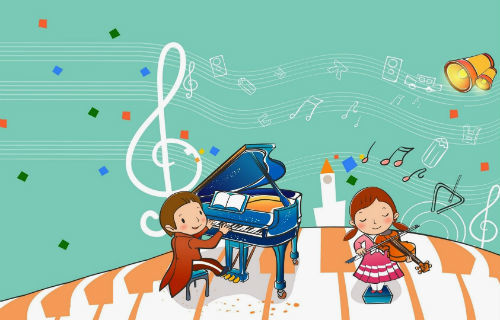 Подготовила:музыкальный руководитель Аникеева Е.Н.Ноябрь, 2022гг.ЯрославльКонсультация для родителей «Роль классической музыки в жизни детей»Нужна ли детям классическая музыка?На сегодняшний день влияние классической музыки на детей, бесспорно, имеет огромное значение. В наш век компьютерных технологий, когда у ребенка больше развит интерес к жизни виртуальной, формировать эстетическую и художественную культуру у детей просто необходимо. В этом помогает именно классическая музыка. Ещё в дошкольном возрасте можно использовать музыкальные игры для детей, которые не только прививают любовь к музыке, но и учат отличать истинное искусство от подделки. Для этого следует использовать специальные методики и способы. Так как именно этот возраст является самым подходящим для восприятия всего прекрасного, важно учитывать, чтобы классическая музыка для детей была разнообразна. Ребенку будет полезно послушать как весёлые и лёгкие композиции, так и серьёзные, глубокие. А посещение концерта классической музыки для детей не пройдёт бесследно, впечатление от услышанного останется надолго.Преимущества знакомства ребенка с классической музыкойИзучение или просто регулярное прослушивание классической музыки: – позволит расширить познания в музыке, – будет способствовать поддержанию интереса к музыке, – побудит детей проявлять свои эмоции в творческой деятельности. Без сомнения, для детей здорово слушать классику, ведь им хочется потом выражать свои впечатления от услышанного в рисунке, образном слове, различных инсценировках. И не важно, будет это музыка Моцарта для детей, Чайковского или Глинки. Дети становятся более эмоционально отзывчивыми, учатся сопереживать музыке, а значит, и всему окружающему. И, конечно, для детей полезна классика потому, что она расширяет их знания в мировой музыкальной культуре разных стилей и эпох. Ребенок, который с детства познакомился с классическими музыкальными произведениями, будет обладать утончённым вкусом, что поможет ему и в дальнейшей взрослой жизни.Дошкольное детство – период, наиболее благоприятен в отношении становления музыкальности. Музыка окружает нас с самого рождения. Малыш еще не знает язык, не понимает слов, но, слушая колыбельную, успокаивается и засыпает. На музыкальных занятиях дети много слушают музыку: это музыка разучиваемых песен и музыка, сопровождающая движения (пляски, упражнения, игры, т. е. ту музыку, которая выполняет важную, но прикладную роль.Однако, с третьего года жизни нужно специально слушать именно классическую музыку для малышей.Ребятам понятен и очень нравится «Детский альбом» П.И. Чайковского и такие пьесы как «Болезнь куклы», «Марш оловянных солдатиков» сразу находит отклик в душе ребенка (вызывают чувства сопереживания, радости). Малыши хорошо понимают термин «музыка умеет рассказывать» и никогда не боятся этих образов, часто просят послушать еще и еще эти пьесы. Пьесы «Аквариум», «Слон», «Длинноухие» К. Сен-Санса, «Балет невылупившихся птенцов» М.П. Мусоргского, «Бабочка» Куперена – вызывают просто восторг у малышей и желание подражать данным персонажам. П.И. Чайковский "Детский альбом"Давайте вместе прививать детям желание слушать классику, находить в этом радость. И пусть малыш воспринимает музыку по-своему. Ему это необходимо. Ведь музыка - это самый субъективный вид искусства.Вопрос о музыкальном репертуаре, на котором строится развитие дошкольника, очень важный и острый. Здесь безусловное предпочтение должно быть отдано классической музыке.Слушайте классическую музыку с малышами в детском саду, дома, в концертном зале. Будем слушать, понимать и принимать лучшее, что создано в музыке, то, что называется классикой! В современной психологии существует даже отдельное направление – это музыкотерапия. Она представляет собой метод, использующий музыку в качестве средства коррекции нарушений в эмоциональной сфере, поведении, при проблемах в общении, страхах, а также при различных психологических заболеваниях.Музыкотерапия строится на подборе необходимых мелодий и звуков, с помощью которых можно оказывать положительное воздействие на человеческий организм. Это способствует общему оздоровлению, улучшению самочувствия, поднятию настроения, повышению работоспособности. Такой метод дает возможность применения музыки в качестве средства, обеспечивающего гармонизацию состояния ребенка: снятие напряжения, утомления, повышение эмоционального тонуса, коррекция отклонений в личностном развитии ребенка и его психоэмоциональном состоянии.Так, по данным современных исследователей, классическая музыка для дошкольников способствует улучшению соматических и функциональных показателей, значительно улучшает, оживляет и восстанавливает рефлексы врожденного автоматизма, способствует нормализации частоты дыхания и частоты сердечных сокращений.Полезно не только прослушивать музыку в записи, но и исполнять песни самим. Для ребенка очень важным является «живой» голос матери. Поэтому весьма благоприятное воздействие оказывает пение колыбельных песен: они успокаивают, приводят малыша в равновесие, создают обоюдный благоприятный эмоциональный фон. Для индивидуального исполнения матерям рекомендуются лирические песни, которые по характеру мелодии близки к колыбельным, обладая успокаивающим воздействием на детей («Во поле березка стояла», «Спят курганы темные» и т.д.) Установлено, что пение полезно не только для ребенка, но и для самой матери. Так, у кормящих матерей, которые регулярно напевают колыбельные, заметно увеличивается лактация.Вот некоторые советы по использованию музыкальных композиций в различных случаях.Они подойдут как для будущих мам с ожидаемым ребенком, так и для уже родившихся малышейДля успокоения, снятия эмоционального напряжения.Расслабляющим действием обладают звуки флейты, игра на скрипке и фортепиано. Успокаивающий эффект носят звуки природы: шум моря, леса; вальсы (ритм три четверти). Классика: произведения Вивальди, Л. В. Бетховен «СИМФОНИЯ № 6», И. Брамс «КОЛЫБЕЛЬНАЯ», «АВЕ МАРИЯ»Как правильно и полезно слушать музыку?Если музыку слушает будущая мама, то можно прикладывать наушники к животу, но при этом громкость должна быть небольшая, басы отключены, также можно прослушивать ее и на расстоянии. Если мелодии включают для малыша, то магнитофон или проигрыватель нужно располагать на расстоянии не менее одного метра от кроватки ребенка, а звучание музыки не должно превышать громкости разговорной речи.Я желаю Вам хорошей музыки и приятных впечатлений!